Iowa’s Living Roadways Community Visioning Applicant ChecklistPlease use this checklist to ensure all application requirements are met and that all materials required for submission are completed: Read the Iowa’s Living Roadways Community Visioning Information for Applicants document This document can be found using the link below:www.communityvisioning.org and www.treesforever.orgDownload the Iowa’s Living Roadways Community Visioning Application – fillable Adobe PDF documentThe application can be found using the link below: www.communityvisioning.org and www.treesforever.orgEnsure all updates for your version of Adobe are current  Download and open the fillable PDF application in Adobe for full functionalitySave a copy of the application to your computerRead through the entire application prior to completing it.Complete all sections of the application:1) Applicant Information2) Recent Consulting Services (A-E)3) Community Narrative (A-C)4) Steering Committee Information (A-B)5) Commitment and Support Letters (A-C)6) Statement of Assurances and AgreementSubmit the completed application and all required attachments by the deadline date of September 30:Electronic submission is preferred – email the completed Adobe PDF application (including the steering committee information sheets) and all confirmation and support letters to cbarnhart@treesforever.org.Paper copies will be accepted as long as they have a postmark of September 30 or before and are printed on 8 ½” x 11” paper –  mail the printout of the completed Adobe PDF application (including the steering committee information sheets) and all confirmation and support letters to:Iowa’s Living Roadways Community Visioning Programc/o Trees Forever770 7th AvenueMarion, IA 52302Celebrate the completion and submission of your application!Thank you for applying!Please note:Communities selected to take part in the 2017 Iowa’s Living Roadways Community Visioning program should be notifiedby mid-October 2016. If your community is selected, all members of the steering committee will be asked to attend a full-day training in Ames, IA on Thursday, November 10.Have questions or need assistance?If you have any questions or require any assistance as you prepare your application, please contact Carl Barnhart, Trees Forever Roadways Manager, at 1-800-369-1269, ext. 114, or cbarnhart@treesforever.org.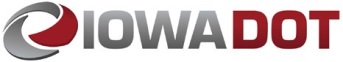 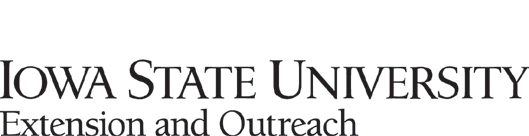 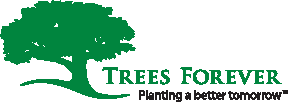 